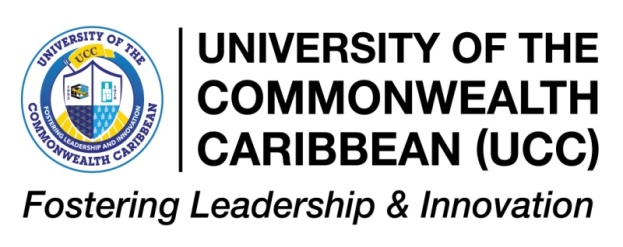 Spring 2021 RegistrationNew and Returning student may choose any of the two (2) payment options, if not paying in full New and Returning student may choose any of the two (2) payment options, if not paying in full New and Returning student may choose any of the two (2) payment options, if not paying in full OPTION AOPTION AOPTION BDeposit RequiredNEW STUDENTS & STUDENTS  RETURNING FROM LEAVE OF ABSENCE:  $5,000 + Miscellaneous Fee ($10,000)
(Non-Refundable)

RETURNING STUDENTS: $5,000 (Non-Refundable) + Miscellaneous Fee ($10,000). This Minimum Non- Refundable Deposit must be paid by December 18, 2020 for this Option A to be available to student.NEW STUDENTS & STUDENTS  RETURNING FROM LEAVE OF ABSENCE:  $5,000 + Miscellaneous Fee ($10,000)
(Non-Refundable)

RETURNING STUDENTS: $5,000 (Non-Refundable) + Miscellaneous Fee ($10,000). This Minimum Non- Refundable Deposit must be paid by December 18, 2020 for this Option A to be available to student.NEW STUDENTS & STUDENTS RETURNING FROM LEAVE OF ABSENCE:  40% of Tuition Deposit + Miscellaneous Fee ($10,000)
RETURNING STUDENTS: 40% of Tuition Deposit Miscellaneous Fess ($10,000)Registration PeriodNovember 8 – December 18, 2020November 8 – December 18, 2020December 19,2020 – January 9, 2021Financing Arrangement 100% Financing Available Through External Providers
(Less $5,000 Deposit)

Commit to complete registration by paying balance remaining using preferred financial arrangement (loans, scholarship, commitment letter etc).Commit to complete registration by paying balance remaining using preferred financial arrangement (loans, scholarship, commitment letter etc).Repayment Deadline 100% Financing Available Through External Providers
(Less $5,000 Deposit)

All amounts owed must be paid by  January 31, 2020. Unfilled commitments will result in de-registration.  Remaining 60% must be paid by March 31, 2021. Unfulfilled commitments will result in charges, financial holds/ restrictions.  Late Registration Period(No Late Registration allowed for this group)(No Late Registration allowed for this group)January 10- January 22, 2021Late Registration Fee(No Late Registration allowed for this group)(No Late Registration allowed for this group)$3,500Add/Drop PeriodJanuary 10- January 22, 2021(Add/Drop allowed but No Late Registration  is  allowed. Courses should have been selected and Registered before January 9, 2021)January 10- January 22, 2021(Add/Drop allowed but No Late Registration  is  allowed. Courses should have been selected and Registered before January 9, 2021)January 10, 2021 – January 22, 2021 (Add/ drop allowed. However, students will not be facilitated for initial course selection during this period.) Partial tuition payments are not allowed during this period.